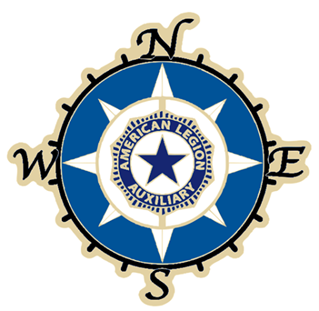 Where: Wyndham Lake Buena Vista Resort             1850 Hotel Plaza Boulevard                       Lake Buena Vista, FL 32830-2202Phone Number: 844–482-8444Room Rate - $ 89.00 per Night plus applicable taxesNOTE: When reserving rooms, state that you are with the American Legion Auxiliary. Ask for the “Wyndham Gardens” block when making your room reservations. Schedule – subject to changeFriday 7:30 p.m. – District Presidents & District Membership Chairman Meeting Friday 7:30 P.M. – General Membership - Meet & Greet with Department Chairman & OfficersSaturday 9:00 a.m. – General Session for allAll Unit & District Officers & Chairman are encouraged to attendBreaks – Lunch will include a Soup and Salad Buffet for $12 (Pay at the Hotel). Dinner to be determined Workshop is scheduled through Sunday – Hopefully we will end on Saturday Night -